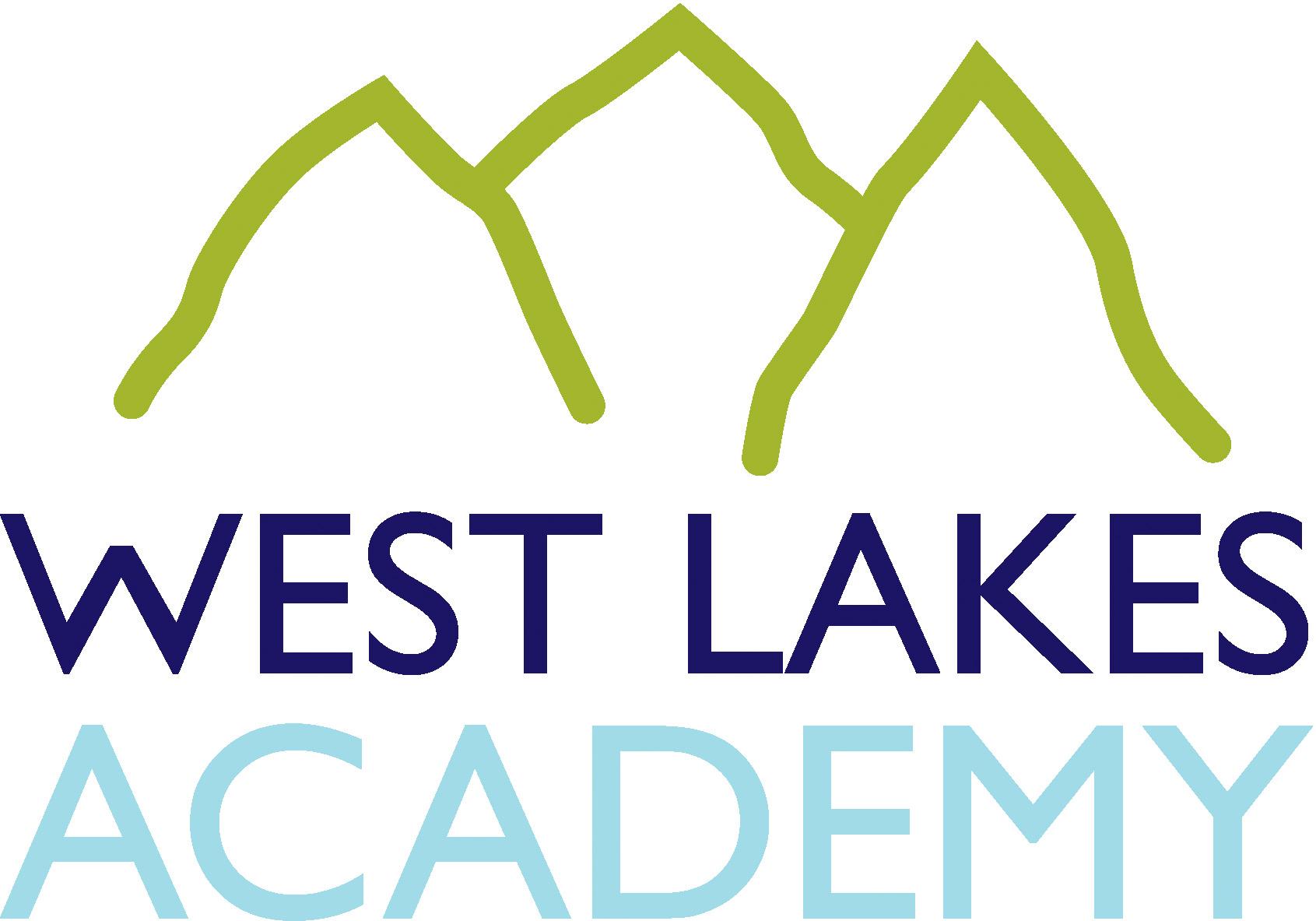 16-19 BURSARY FUNDPOLICY 2019-20DOCUMENT CONTROLINTRODUCTIONA key priority for the government is to close the gap in attainment between those from less well-off and more affluent backgrounds, and to ensure every young person fully participates and benefits from a place in 16 to 19 education or training.The 16-19 Bursary Fund targets support towards the most financially disadvantaged 16 to 19 year olds; those who most need help with the costs of staying on.This fund is made available from the government through its funding body, the Education Funding Agency (EFA), to provide assistance to students whose access to and participation in education is inhibited by financial constraints or barriers.  There are two types of bursaries available: a vulnerable bursary and a discretionary bursary (detailed below).West Lakes Academy will determine the eligibility criteria for discretionary bursaries, and the frequency of and conditions for payments for all awards.  The 16-19 Bursary will be awarded to a student that is eligible and facing genuine financial barriers to participating.ELIGIBILITYTo be eligible to receive a 16-19 Bursary in the 2019-2020 academic year, the student must be aged 16 or over and under 19 at the start of the academic year.Students aged 19 or over are only eligible to receive a discretionary bursary if they are continuing on a study programme they began aged 16 to 18 (‘19+ continuers’) or have an Education, Health and Care Plan (EHCP).These 2 groups of aged 19+ students can receive a discretionary bursary while they continue to attend education (in the case of a 19+ continuer, this must be the same programme they started before they turned 19), as long as their eligibility continues and their institution considers they need the support to continue their participation. Students must also satisfy the residency criteria set out in the *EFA Funding Guidance 2019 to 2020.  (A person on 1 September who is settled in the UK, and has been ordinarily resident in the UK and Islands for the three years preceding the 1 September).  If you are in any doubt, please speak with either Pastoral Head of Sixth Form.In relation to Brexit students who are nationals of EU (or EEA) countries who are already living in the UK before Brexit and the start of their programme must be treated equally to UK residents while the UK remains part of the EU and during any agreed transition period. Once enrolled they will be eligible for bursary funding for the full duration of their study programme.  Depending on the terms in which the UK leaves the EU we may provide additional advice on EU/EEA nationals post Brexit.Students should be participating in provision that is subject to inspection by a public body that assures quality and funded within the relevant guidelines.  (Attendance at West Lakes Academy fulfils the criteria.)The 16-19 Bursary Fund is a limited fund and the Academy will prioritise allocation according to household income.  There will be three discretionary groups, categorised as one, two or three.  Providing the required documentary evidence is submitted, students in the discretionary one group will receive a vulnerable bursary, and students in the two and three discretionary groups will receive a discretionary bursary.BURSARY FUND LEVELS DISCRETIONARY ONEStudents in the following defined vulnerable groups will be eligible for a bursary of up to £1,200 a year:  Young people who are in care; young care leavers, young people in receipt of Income Support or Universal Credit in their own right; and young people in receipt of both Disability Living Allowance (or Personal Independence Payments) and Employment Support Allowance (ESA) or Universal Credit in their own right.This would be paid in three instalments of £100.00 at the start of each term by BACS transfer directly into the student account. (Other payment methods can be utilised). The remaining allocation will be spent in collaboration with the Pastoral Head of Sixth form to best support the attainment and needs of the student.  Students are still free to apply for extra funding through the discretionary bursary system as well as being in receipt of this support.An application form is available for students who believe they are eligible for a discretionary One Bursary.DISCRETIONARY TWOStudents who are in year 12 or 13 who are not eligible for Discretionary One bursary but who are in receipt of free school meals or received these at any time in the past six years (‘Ever 6’) and students who are children of service personnel (‘Ever 4’) are eligible to receive a bursary payment. A projected scheme of £600 per year is available to apply for based on historic models. £600 will be paid in instalments at termly intervals. Upon successful application the student will receive a suggested £100 payment every term; following a meeting with the Head of Year/ Bursary lead, to agree what the Bursary will be used for and how it will support their studies all payments will be designed to meet the individual students need and will not be a flat payment model. Payments will be transferred to the student's’ bank account via BACS upon authorisation from the school that the student has satisfied all the attendance and behaviour requirements.  These payments will be made in arrears.  There may be delays in some cases if there is a query regarding attendance.  (Other payment methods can be utilised.)Students will be informed of any delays in payment or non-payment in writing.  However students should check their payments regularly and in the case of non-payment they should contact a Pastoral Head of Sixth Form/ Bursary lead for clarification.Any student who is in Discretionary One or Two will be identified by the academy from our academy records. Students in these categories will be automatically assessed and informed of their option to take up their 16-19 Bursary grant in writing.If any student believes they should be eligible for support under Discretionary One or Two but have not received written information they should contact the head of sixth form as soon as possible.DISCRETIONARY THREEStudents who are in year 12 or 13 and who are not eligible for Discretionary One or Two bursary, or who have exhausted their Discretionary One or Two bursary and have further financial needs may apply for a Discretionary Three bursary grant to support their learning. Bursary applications must be received using the West Lakes Academy 16-19 Bursary application form; these are available via the sixth form office. All applications will be considered by the **Bursary Awards Panel.RURALITY Due to the rural nature of the Academy funding for travel should not impact on the further educational needs of any student. Discretionary one students should be able to apply to county council to support their funding. Any student who is Discretionary two or three and needs to apply for transport funding should complete the separate Transport funding request form with the Bursary application. If it is a school bus route we will use the bursary funding to apply to the spare seats scheme. If it is a service bus a claim form should be submitted for the year and evidence of receipts should be supplied as requested. Funds will be supplied on a termly basis to support all transport needs. Students can also apply for funding to cover parking and fuel expenses if a need can be demonstrated.ASSESSMENTThe **Bursary Awards Panel will assess each application with supporting documentation in the strictest confidence.  Any student who believes they are eligible for any level of funding from the 16-19 Bursary Fund should complete an application form and submit it in to the Pastoral Head of Sixth Form as soon as possible after admission in September, or when an identifiable need arises.  A student in receipt of any level of bursary must inform the Pastoral Head of Sixth Form of any changes to family circumstances that may affect the support during the academic year.  Students who become eligible during the academic year should contact the Pastoral Head of Sixth Form and make an application where required. If a student falls into Discretionary one or two during the academic year payments of claims can be backdated up to 28 days. Payments to all successful claimants will be backdated to September where appropriate.PAYMENT REQUIREMENTSTo receive any funds once the school has acknowledged eligibility, participating students at West Lakes Academy must adhere to the criteria laid out below.Students must also abide by the standards of behaviour and effort as agreed at the start of their 16-19 education as detailed in the Sixth Form Code of Conduct.  If poor behaviour or effort is reported and supported by documentary evidence, the student may have their discretionary Bursary funding removed or reduced. Attendance: This must remain above 95%, if attendance falls below 95%, then bursary payments may be withheld or adjusted, unless there are exceptional circumstances.Behaviour: No negative behaviour should be reported, if unsatisfactory behaviour is identified, then bursary payments may be withheld, until behaviour improves or intervention with Head of Year is put in place.Submission of work: All deadlines both internal and external should be met with no notification of concerns received by the head of sixth form.Attainment: If students are underperforming in subjects, the bursary payments may be withheld until subject teacher confirms that an improvement in attainment is evident.APPEALSDISCRETIONARY ONEEligibility - Parents, guardians and students will have the right of appeal to the Bursary Awards Panel** in all cases if it is felt the application has been withheld without justification.DISCRETIONARY TWOEligibility – Parents, guardians and students will have the right of appeal to the Bursary Awards Panel** in all cases if it is felt the application has been withheld without justification.Issues with payments – As payments are made directly to the student concerned it is therefore the student who must contact the school in case of difficulty and not the parent.  Students will have the right of appeal in all cases if it is felt the payment has been withheld without justification.In the first instance the student should explain, (with supporting evidence if appropriate) within one school week, to the Pastoral Head of Sixth Form, why the payment should have been made.  If the decision to withhold payment is upheld then the student may appeal to the Director of Sixth Form.  This is the final appeal and must be made within one further week.  DISCRETIONARY THREEEligibility – Parents, guardians and students will have the right of appeal to the Bursary Awards Panel** in all cases if it is felt the payment has been withheld without justification.* Education Funding Agency ** Will comprise 1 member of Finance, at least 1 member of Sixth Form staff, 1 member of the Academy Leadership Team and 1 Academy governor.INFORMATION AND APPLICATION Information on how to apply for the Bursary will be published on the Academy’s website and will also be available from the Sixth Form Office.Applications should be made on the Bursary application form, available from the Sixth Form Office or on the Academy’s website.Applications should be made as soon as possible and by Friday 18th October 2019 at the latest for payments to support regular needs such as transport.  Other applications can be submitted at any point.Students who apply for the Discretionary one £1,200 Bursary will need to provide documentary evidence to show that they fall into one of the nominated vulnerable groups, as detailed on the application form if they have not been identified by the Academy.Other applications must be supported by relevant documentary evidence, as detailed on the application form.Bank account details will be requested so that payments can be made directly to the account (the account must be in the name of the student unless the student cannot open a bank account. If this is the case payments can be made into another account AFTER written confirmation has been received from the student.)FRAUDAny student found making a fraudulent claim for bursary funding will be reported to the police. Students who have received funding and are found to have made a fraudulent application will be required to refund all payments received and will be excluded from the Academy.NOTESTo enable staff to support and advise students in receipt of Bursary funding an accessible record will be held on SIMs. Students will either be identified as:D1: Vulnerable BursaryD2: Ever6 studentsD3: Students who have applied to the Bursary fund for support West Lakes Academy 16-19 Bursary Application Form Academic Year 2018-2019Form to be completed by student:Transport funding request:Initial Funding request (paid on a termly basis):One off funding request (paid after approval by the bursary panel) please identify which Discretionary you arePlease briefly outline information and cost for the required resource/s you are applying for to support your studies. If you are applying for a sum of money the reasons for this must be outlined clearly below. The Bursary fund is to support students who are struggling with the costs of their studies. The maximum award through Discretionary three or for a one off sum that can be made is £300 unless exceptional circumstances can be demonstratedTo enable payment please complete the bank details below:Author/ContactDocument Path & FilenameBarry SimpsonTel: 01946 820356Email:  contactus.wla@westlakesmat.org.ukStaff General/Corporate Information/Policies and Procedures/Student/16-19 Bursary policy Barry SimpsonTel: 01946 820356Email:  contactus.wla@westlakesmat.org.ukStaff General/Corporate Information/Policies and Procedures/Student/16-19 Bursary policy Document Reference16-19 Bursary Fund Policy 2019/2016-19 Bursary Fund Policy 2019/20Version0505StatusApproved Approved Publication DateSeptember 2019 September 2019 Related PoliciesReview DateAnnually Annually Approved/Ratified byWLA Governing Body Date: 16th September 2019 Distribution:West Lakes Academy Staff Please note that the version of this document contained within the Policy Folder on Staff General is the only version that is maintained.Any printed copies should therefore be viewed as “uncontrolled” and as such, may not necessarily contain the latest updates and amendments.Distribution:West Lakes Academy Staff Please note that the version of this document contained within the Policy Folder on Staff General is the only version that is maintained.Any printed copies should therefore be viewed as “uncontrolled” and as such, may not necessarily contain the latest updates and amendments.Distribution:West Lakes Academy Staff Please note that the version of this document contained within the Policy Folder on Staff General is the only version that is maintained.Any printed copies should therefore be viewed as “uncontrolled” and as such, may not necessarily contain the latest updates and amendments.VersionDateCommentsAuthor01July 2015B Simpson02September 2016J Sunter will be administering fundB Simpson03July 2017Amendments to D1 pay structure & clarity to application formB Simpson04October 2018Policy reviewed against DfE guidance 2018/19B Simpson05September 2019Policy reviewed against DfE guidance 2019-20Note to move review window to July 2020 to support earlier applications in academic yearGuidance on BrexitRemoval of flat rate payment as standardBSimpsonStudent NameAddress TutorYearDateHome addressHave you used a WLA school BusBus route/name/numberService bus routeProjected annual cost based on tickets or pass costDiscretionary one (D1 on SIMs)Discretionary two (D2 on SIMs)Student will receive £100 per term to support education, subject to attendance and behaviour requirements, further funding is available each term following a meeting with H.O.Y/ Bursary lead to discuss how additional funds could be spent. Payments will only be made after an individual plan is developedStudent will receive £100 per term to support education, subject to attendance and behaviour requirements. A further £100 is available each term following a meeting with H.O.Y/ Bursary lead to discuss how additional funds could be spent. Payments will only be made after an individual plan is developedDiscretionary one (D1 on SIMs)Discretionary two (D2 on SIMs)Discretionary three (D3 on SIMs or no indicator)All requests will be considered by Bursary panelAll requests will be considered by Bursary panelAll requests will be considered by Bursary panelIf D3 application please state household income. (This should include benefits such as Universal credit, income support etc. but not child benefit)This must be signed by a parent/guardian and we may request evidence to confirm this declaration for the process of audit such as UC monthly award notices (three months to calculate an annual amount.).What will the funds be used for? (Please continue on additional paper & attach)Please attach evidence to support your application.If funds are for a specific subject please make sure that you have discussed this with a subject teacher and they have advised you. If it is for other purposes please discuss it with your tutor or head of sixth form. Record date and signature in this boxDate of bursary panel meeting and outcome from meetingDate student informed of above outcome (signature)Evidence (if requested) of spend submitted (log here with date)Bank Name (e.g. Barclays) Branch Location (e.g. Carlisle) Name of Account Holder Sort Code 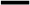 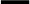 Account NumberSignatureDate